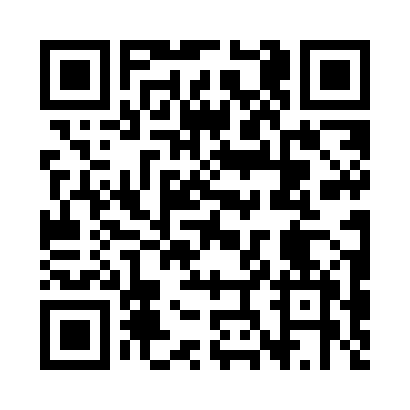 Prayer times for Lipa Luzycka, PolandMon 1 Apr 2024 - Tue 30 Apr 2024High Latitude Method: Angle Based RulePrayer Calculation Method: Muslim World LeagueAsar Calculation Method: HanafiPrayer times provided by https://www.salahtimes.comDateDayFajrSunriseDhuhrAsrMaghribIsha1Mon4:366:351:045:317:349:252Tue4:336:321:035:327:369:273Wed4:306:301:035:337:379:294Thu4:286:281:035:347:399:325Fri4:256:261:035:367:419:346Sat4:226:231:025:377:429:367Sun4:196:211:025:387:449:388Mon4:166:191:025:397:469:419Tue4:136:171:015:407:479:4310Wed4:106:141:015:427:499:4511Thu4:076:121:015:437:519:4812Fri4:046:101:015:447:529:5013Sat4:016:081:005:457:549:5314Sun3:586:061:005:467:569:5515Mon3:556:041:005:477:579:5816Tue3:526:011:005:487:5910:0017Wed3:495:5912:595:498:0110:0318Thu3:465:5712:595:518:0210:0519Fri3:425:5512:595:528:0410:0820Sat3:395:5312:595:538:0610:1121Sun3:365:5112:595:548:0710:1322Mon3:335:4912:585:558:0910:1623Tue3:295:4712:585:568:1010:1924Wed3:265:4512:585:578:1210:2125Thu3:235:4312:585:588:1410:2426Fri3:195:4112:585:598:1510:2727Sat3:165:3912:586:008:1710:3028Sun3:135:3712:576:018:1910:3329Mon3:095:3512:576:028:2010:3630Tue3:065:3312:576:038:2210:39